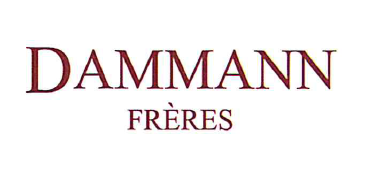 Dear,By this letter, we ask for an additional 90 days to publish our progress report.Cordially.Established in DREUXMarch, 16th 2020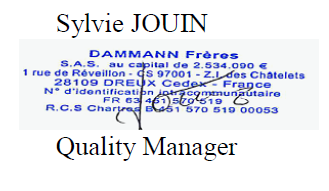 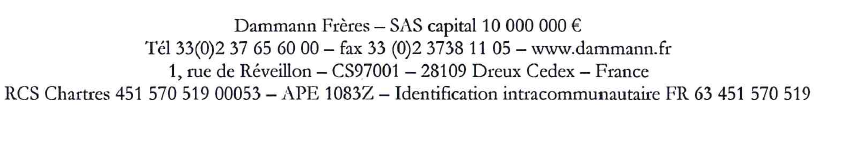 